МЕТОДИЧЕСКИЕ УКАЗАНИЯ ПО ВЫПОЛНЕНИЮ ПРАКТИЧЕСКИХ РАБОТ по учебной дисциплине ОП.06 СТРУКТУРА ТРАНСПОРТНОЙ СИСТЕМЫпрограммы подготовки специалистов среднего звена23.02.04 Техническая эксплуатация подъемно- транспортных, строительных, дорожных машин и оборудования (по отраслям)Базовая подготовка среднего профессионального образованиягод начала подготовки- 2023 2023 г.ПОЯСНИТЕЛЬНАЯ ЗАПИСКАВ результате освоения учебной дисциплины ОП.07  Структура транспортной системы  обучающийся должен обладать предусмотренными ФГОС по специальности 23.02.04 Техническая эксплуатация подъемно- транспортных, строительных, дорожных машин и оборудования (по отраслям)  (базовый уровень) обучающийся должен уметь:У1- классифицировать транспортные средства; основные сооружения и устройства дорог.обучающийся должен знать:З1- общие сведения о транспорте и системе управления им;З2- климатическое и сейсмическое районирование территории России;З3- организационную схему управления отраслью;З4- технические средства и систему взаимодействия структурных подразделений транспорта;- классификацию транспортных средств;З5- средства транспортной связи;З6- организацию движения транспортных средств.В результате освоения учебной дисциплины обучающийся должен сформировать следующие компетенции:Общие:ОК 01. Выбирать способы решения задач профессиональной деятельности применительно к различным контекстам;ОК 02. Осуществлять поиск, анализ и интерпретацию информации, необходимой для выполнения задач профессиональной деятельности;Профессиональные:ПК 1.1. Обеспечивать безопасность движения транспортных средств при производстве работ;ПК 1.2. Обеспечивать безопасное и качественное выполнение работ при использовании подъемно-транспортных, строительных, дорожных машин и механизмов;Личностные результаты реализации программы воспитанияЛР 10 Заботящийся о защите окружающей среды, собственной и чужой безопасности, в том числе цифровой.ЛР 13 Готовность обучающегося соответствовать ожиданиям работодателей: ответственный сотрудник, дисциплинированный, трудолюбивый, нацеленный на достижение поставленных задач, эффективно взаимодействующий с членами команды, сотрудничающий с другими людьми, проектно мыслящий.ЛР 25 Способный к генерированию, осмыслению  и доведению до конечной реализации предлагаемых инноваций.ЛР 27 Проявляющий способности к непрерывному развитию в области профессиональных компетенций и междисциплинарных знаниПрактические занятияПрактическое занятие № 1 «Изучение устройства составных элементов верхнего строения пути: рельсы и скрепления, стрелочный перевод, шпалы, балластный слой»Текст задания:Цель: получить теоретические и практические знания в области устройства верхнего строения пути.Оборудование: инструкционная карта, плакат «Элементы верхнего строения пути»ЛитератураМадонова, Л.АОП 07 Железные дороги : учебно методическое пособие / Л.А Мадонова . – Москва : ФГБУ ДПО «Учебно методический центр по образованию на железнодорожном транспорте», 2019. – 52 c.Исходные данныеСодержание отчёта1. На основании варианта индивидуального задания выбрать элемент ВСП.2. Вычертить  элементы ВСП, указав основные габаритные размеры. (Приложения А, Б, В, Г)3. Сделать вывод.4. Ответить на контрольные вопросы.Контрольные вопросы:В чем особенность применения рельса марки R65К?В чем преимущества и недостатки железобетонных шпал?Назначение и виды противоугонов?Преимущества и недостатки применения бесстыкового пути?ПРИЛОЖЕНИЕ АГабаритные размеры рельсовПРИЛОЖЕНИЕ БПоперечный разрез изолирующего стыка            С объемлющими металлическими накладками                                           Клееболтовый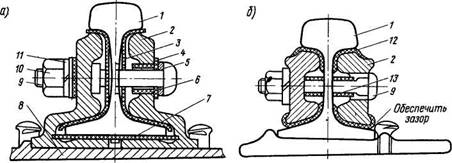 1 — рельс, 2 — накладка, 3 — прокладка боковая, 4 — планка и фибры из полиэтилена под болты, 5 — стопорная планка, 6 — втулка, 7 — изолирующая прокладка нижняя, 8 — подкладка, 9 — болт стыковой, 10 — гайка, 11 — шайба, 12 — изоляция из стеклоткани, пропитанной эпоксидным клеем, 13 — изоляция на болтПРИЛОЖЕНИЕ ВПоперечные профили балластной призмы из щебня на песчаной подушке для нормального типа верхнего строения пути на однопутных участках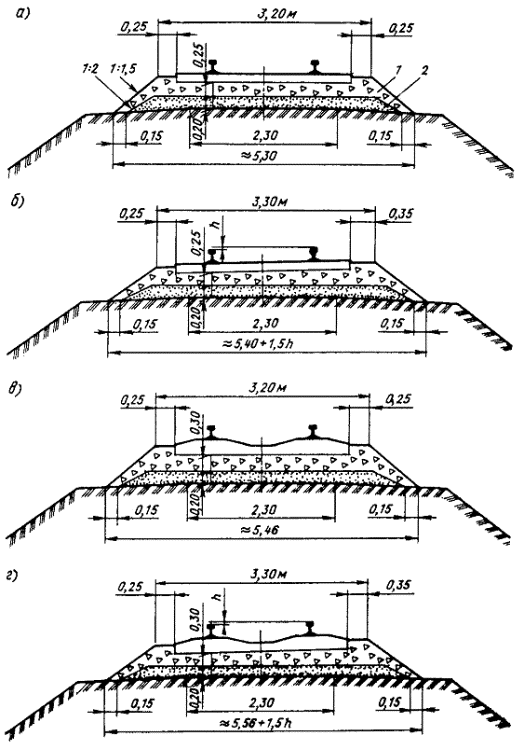 а, б - соответственно в прямых и кривых на деревянных шпалах;         в, г - в прямых и кривых на железобетонных шпалах; h - возвышение наружного рельса; 1 - щебень; 2 – песокПоперечные профили балластной призмы из щебня на песчаной подушке для нормального типа верхнего строение пути на двухпутных участках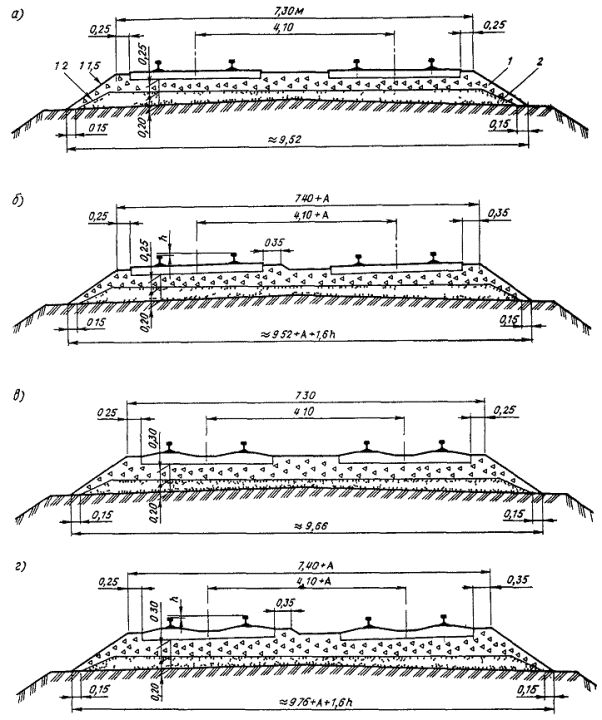 а, б - соответственно в прямых и кривых на деревянных шпалах,            в, г - в прямых и кривых на железобетонных шпалах, А - уширение междупутья в кривых, h - возвышение наружного рельса, 1 - щебень, 2 - песокПРИЛОЖЕНИЕ ГЧертеж стрелочного перевода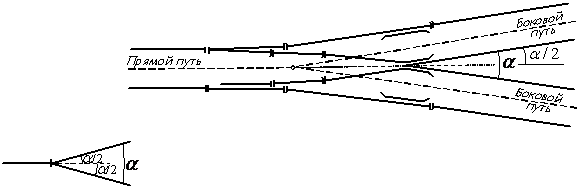 Рисунок 1 – Одиночный, симметричный перевод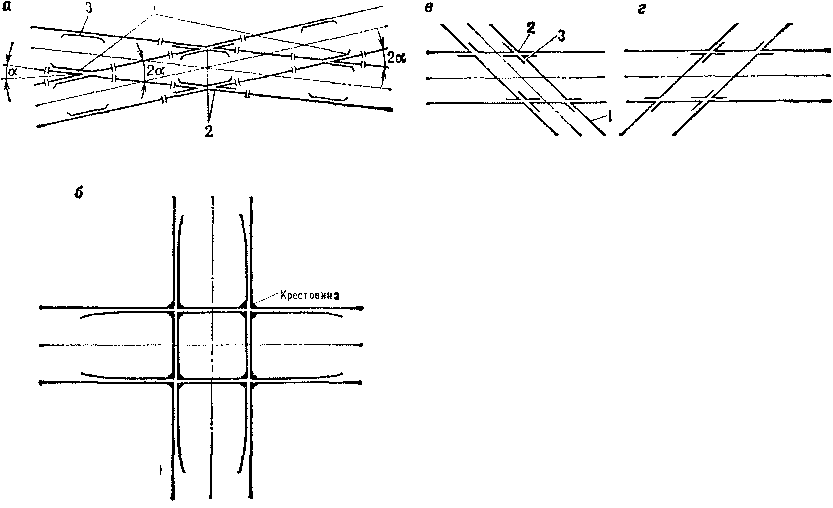 Рисунок 2 – Глухое пересечение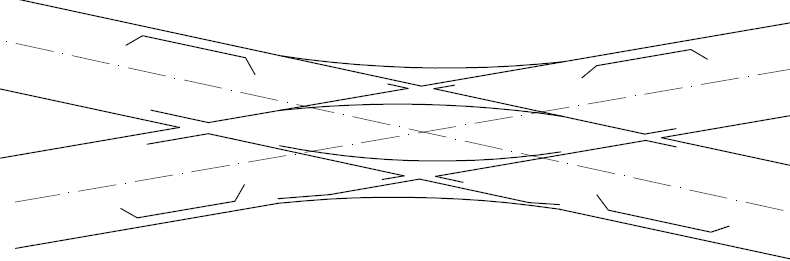 Рисунок 3 – Перекрестный перевод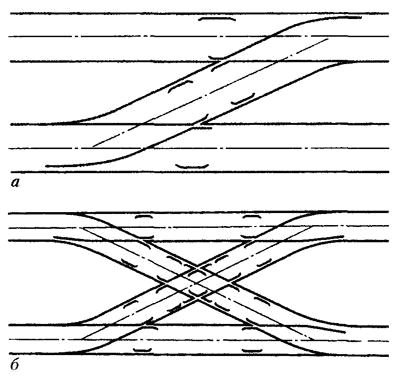 Рисунок 4 – Стрелочный съезд а – одиночный, б – перекрестныйПрактическое занятие № 2«Составление схемы расположения оборудования на тяговом подвижном составе и ее описание»Текст задания:Цель: изучить конструкции локомотивов и их основные узлы.Оборудование: инструкционная карта.Литература: Мадонова, Л.АОП 07 Железные дороги : учебно методическое пособие / Л.А Мадонова . – Москва : ФГБУ ДПО «Учебно методический центр по образованию на железнодорожном транспорте», 2019. – 52 c.Ход работы Общие сведения о локомотивах. Классификация тепловозов.Конструкция тепловоза:                                   1 Вариант - ТЭП70, 2 Вариант- 2ТЭ116. Классификация электровозов. Конструкция электровоза ВЛ80С.Вывод.1. Общие сведения о локомотивах 1 . Локомотивом называется____________________________1.2. В зависимости от первичного вида источника энергии локомотивы подразделяются на___________________________________________1.3. К ____________________ локомотивам относятся______________1.4. К_____________________ локомотивам относятся______________2. Классификация тепловоз2.1. По назначению тепловозы подразделяются на_____________________3. Конструкция тепловоза ТЭП-70 (2ТЭ116)3.1. Серия тепловоза ТЭП-70 (2ТЭ116) (рис. 1) расшифровывается как_____            Рис. 1. Тепловоз ТЭП-70 (Приложение1)            Рис. 2. Тепловоз 2ТЭ116 К механическому оборудованию тепловоза относятся К электрическому оборудованию тепловоза относятся К вспомогательному оборудованию тепловоза относятся К пневматическому оборудованию тепловоза относятся4. Классификация электровозов4.1. По роду используемого тока электровозы классифицируются.	4.2.	По назначению электровозы подразделяются на _5. Конструкция электровоза ВЛ80С5.1. Серия электровоза ВЛ80С (рис. 3 приложение 2) расшифровывается как___________________5.2. К механическому оборудованию электровоза относятся____________5.3. К электрическому оборудованию электровоза относятся___________  5.4. К вспомогательному оборудованию электровоза относятся__________ 5.5. Технические характеристики локомотивов (табл.1).Таблица 16.ВыводПрактическое занятие  № 3 «Изучение конструкции пассажирских и грузовых вагонов»Текст задания:Цель: изучить конструкции вагонов и их основные узлы.Оборудование: инструкционная карта  Литература: Учебник: Мадонова, Л.АОП 07 Железные дороги : учебно методическое пособие / Л.А Мадонова . – Москва : ФГБУ ДПО «Учебно методический центр по образованию на железнодорожном транспорте», 2019. – 52 c.Ход работыОбщие сведения о вагонах. Классификация вагонов. Конструкции вагонов (грузового и пассажирского). Характеристика основных узлов вагона. Вывод.1. Общие сведения о вагонах1.1. Вагоном называется___________________________________________      1.2. По назначению вагоны подразделяются на две основные группы________    1.3. _________вагоны предназначены ___________________________________            1.4. _________вагоны предназначены __________________________________2. Классификация вагонов2.1. Пассажирские вагоны подразделяются на__________________________2.2. Грузовые вагоны подразделяются на____________________________2.3. По месту эксплуатации вагоны подразделяются на____________________3. Конструкции вагонов (грузового и пассажирского)3.1. Все вагоны, независимо от назначения, состоят из следующих основных узлов:________________________________________________________________________3.2. Схема устройства грузового вагона (рис. 1).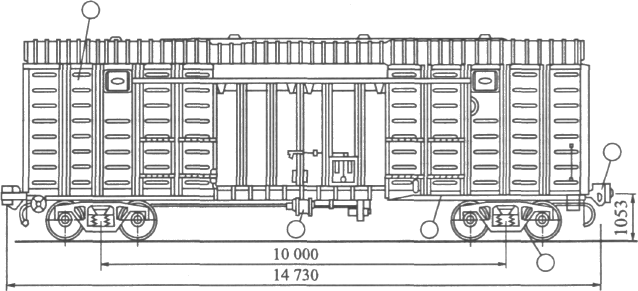 Рис. 1. Грузовой вагон Обозначения на рис. 1:- 			- 		– –-	3.3. Схема устройства пассажирского вагона (рис. 2).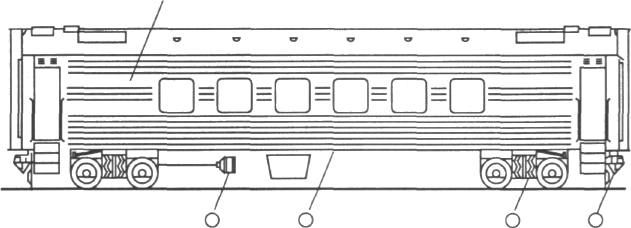                                          Рис. 2. Пассажирский вагон с хребтовой балкойОбозначения на рис. 2:-			- 			--- 	4. Характеристика основных узлов вагона4.1. Назначение рамы	_______________________________4.2. Назначение кузова_____________________________________________________Схемы устройства тележек вагонов (рис. 3, 4).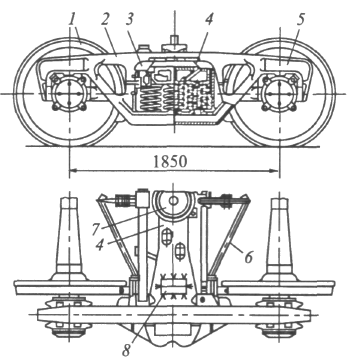 Рис. 3. Тележка модели 18-100Обозначения на рис. 31) -2) -3) -4) -5) -6) -7) -8) 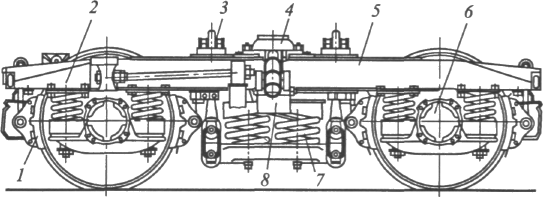 Рележка КВЗ-ЦНИИОбозначения на рис.4:1)2)3)4)5)6)7)8)	4.3. Тормозами называют________________________4.4. Тормоза подразделяются на_________________
К ним относятся______________________________4.5. Назначение автосцепного устройства СА-3 (рис.5).Рис. 5. Автосцепное устройство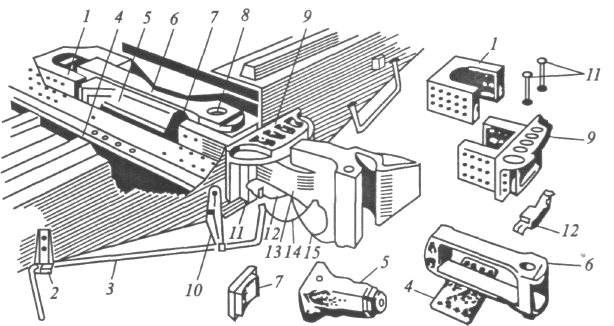 Обозначения на рис. 5:1)2)3)4)5)6)7)
8)9)
10)11)12)13)14)15)ВыводПрактическое занятие № 4 «Нумерация станционных путей и стрелочных переводов»Текст задания:
Цель: Научиться нумеровать пути и стрелочные переводы раздельного пункта.Оборудование: инструкционная карта; плакат «Схема раздельного пункта»Исходные данные:Схема раздельного пункта Порядок выполнения заданий: Дать понятие станции.Вычертить схему раздельного пункта.В соответствии с направлением движения поездов проставить нумерацию путей и стрелок. Вывод:Контрольные вопросы:Как специализируются пути на станциях?Как определяются четное и нечетное направления для движения поездов?Как осуществляется нумерация путей и стрелочных переводов?Что такое полная длина пути?Что такое полезная длина пути?Критерии оценки:«5» (отлично) - студент знает не только принципы учебной дисциплины, но и их частные применения, может самостоятельно добывать знания по учебной дисциплине, имеет необходимые практические умения и навыки. «4» (хорошо) - студент знает принципы учебной дисциплины, но их применения не все; может самостоятельно добывать знания, пользуясь литературой; имеет развитые практические умения, но необязательно навыки. «3» (удовлетворительно) - студент знает только основные принципы, может самостоятельно добывать знания; частично сформированы умения и навыки. «2» (неудовлетворительно) - студент не знает принципов учебной дисциплины; частично сформированы умения и навыки, если студент показал полное незнание вопроса, отказался отвечать или не приступил к выполнению работы. Приложение к  ОПОП-ППССЗ по специальности 23.02.04 Техническая эксплуатация подъемно- транспортных, строительных, дорожных машин и оборудования (по отраслям)ВариантПоперечное сечение рельсаЭскиз1R50Железобетонная шпала2R65Поперечный разрез клееболтового изолирующего стыка3R65КРаздельное скрепление типа КБ для железобетонных шпал4R75Поперечный разрез изолирующего стыка с металлическими накладками5R50Раздельное скрепление типа КБ-65 с прутковой клеммой для железобетонных шпал6R65Поперечный разрез изолирующего стыка с металлическими накладками7R65КЖелезобетонная шпала8R75Раздельное скрепление типа ЖБР-65 для железобетонных шпал9R50Поперечный разрез клееболтового изолирующего стыка10R65Железобетонная шпала11R75Промежуточное скрепление типа БПУ для железобетонных шпал ВариантПоперечные профили балластной призмы из щебня на песчаной подушке для нормального типа верхнего строения пути Чертеж стрелочного перевода12на однопутных участках в прямых на деревянных шпалахОдиночный, симметричный 13на однопутных участках в кривых на деревянных шпалах Двойной, перекрестный14на однопутных участках в прямых на железобетонных шпалахСтрелочный съезд15на однопутных участках в кривых на железобетонных шпалахПерекрестный стрелочный съезд16На двухпутных участках в прямых на деревянных шпалахГлухое пересечение 17На двухпутных участках в кривых на деревянных шпалахПерекрестный стрелочный съезд18На двухпутных участках в прямых на железобетонных шпалахДвойной, перекрестный19На двухпутных участках в кривых на железобетонных шпалахГлухое пересечение20на однопутных участках в прямых на железобетонных шпалахОдиночный, симметричный21на однопутных участках в кривых на железобетонных шпалахСтрелочный съезд22На двухпутных участках в кривых на железобетонных шпалахОдиночный, симметричный                     Рельс типа  Р50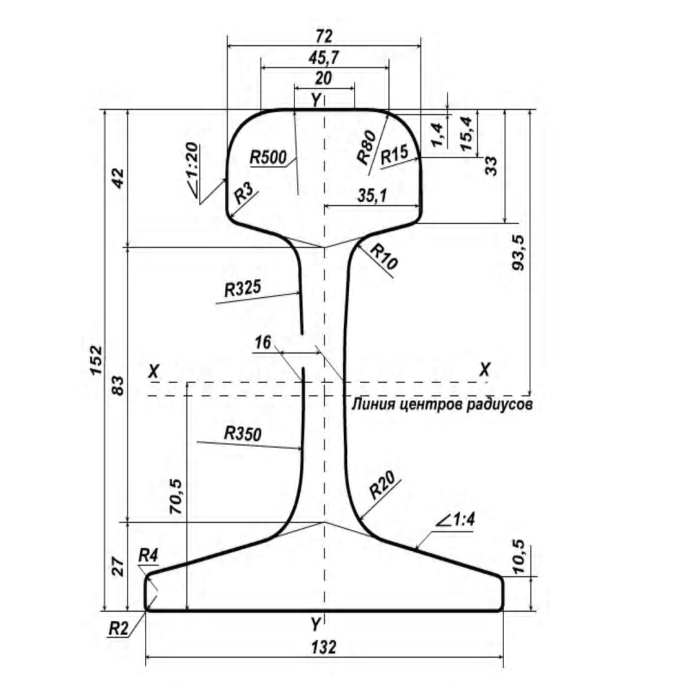                Рельс типа  Р65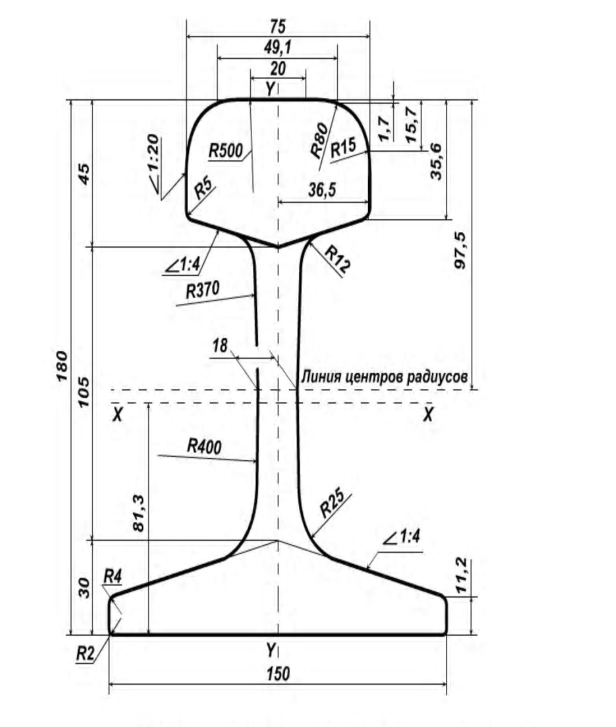                Рельс типа  Р65                  Рельс типа  Р75К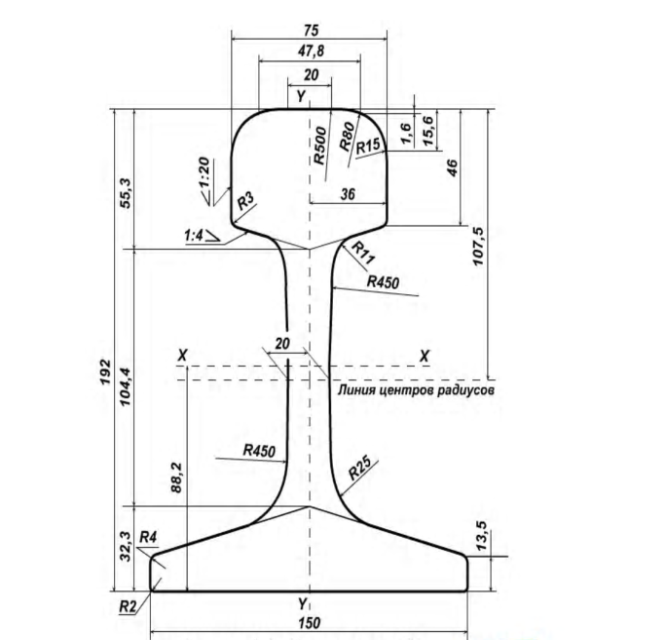                   Рельс типа  Р75К    Рельс типа  Р65К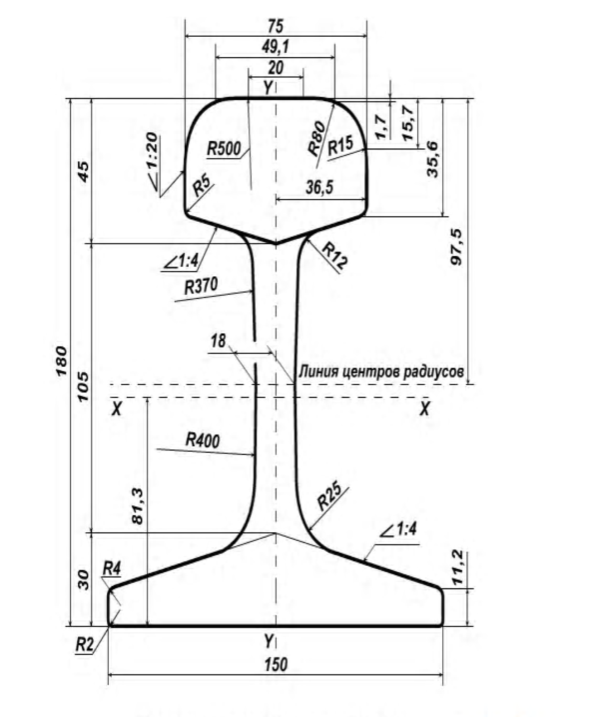     Рельс типа  Р65КВидлокомотиваОсеваяхаракте-ристикаДлина по осямавтосце-пок, ммКПД ло-комотива,%Конструкци-оннаяскорость,км/чЧисло тяговыхдвига-телейМассалокомо-тива, тТепловозТЭП-70 (2ТЭ116)Электровоз ВЛ80СЭлектровоз ВЛ80С